UNIVERSIDADE FEDERAL DA PARAÍBA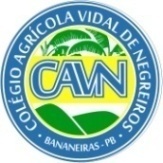 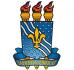 CENTRO DE CIÊNCIAS HUMANAS SOCIAIS E AGRÁRIASCOLÉGIO AGRÍCOLA VIDAL DE NEGREIROSCAMPUS III – BANANEIRAS-PBPROCESSO SELETIVO CAVN – EDITAL Nº 19/2020DECLARAÇÃO DE RENDA INFORMAL FAMILIAR Eu, __________________________________________________________________________, CPF ___________________________________, declaro que a renda bruta familiar do(a) discente(a) ____________________________________________________________________________________ é de R$ ________________________________________ mensais, referente aos ganhos obtidos no trabalho de nossa família, em atividades de __________________________________________________________________________________________________________________________________________________________________________________________________________________________________________________________________________________, conforme abaixo discriminados: Nome:_______________________________________________________________________________Vínculo familiar: _______________________________________________________________________Atividade: ____________________________________________________________________________Valor (R$): ___________________________________________________________________________Nome:_______________________________________________________________________________Vínculo familiar: _______________________________________________________________________Atividade: ____________________________________________________________________________Valor (R$): ___________________________________________________________________________Nome:_______________________________________________________________________________Vínculo familiar: _______________________________________________________________________Atividade: ____________________________________________________________________________Valor (R$): ___________________________________________________________________________Declaro ainda que, o(s) valor(es) acima apresentado(s) é(são) verdadeiro(s) e estou ciente de que a omissão de informações ou a apresentação de dados ou documentos falsos e/ou divergentes implicam na não efetivação da matrícula do discente no CAVN. As informações constantes nesta declaração são de minha responsabilidade e, caso sejam inverídicas, responderei em conformidade com a legislação vigente.Bananeiras, ____/____/2021. _________________________________________Assinatura do(a) aluno(a) ou responsável familiar